I can make a missing poster to help the young boy from the story ‘The Black Hat’ find his birds. 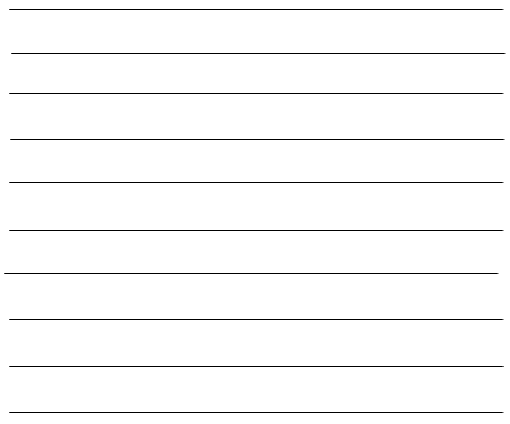 